МИНИСТЕРСТВО ОБРАЗОВАНИЯ И НАУКИ РОССИЙСКОЙ ФЕДЕРАЦИИФедеральное государственное автономное образовательное учреждение высшего образования «Самарский национальный исследовательский университет имени академика С.П. Королёва»                                                                                                     УТВЕРЖДАЮРектор Самарского университетад.т.н., профессор Шахматов Е.В.                                                                              “____” _____________ 2017 г.                                       М.П.ОТЧЁТо встрече курсантов СВПО «Сокол СГАУ» с членами Общероссийского Народного Фронта 2 мая 2017 года.                                                        Самара 2017Встреча курсантов СВПО «Сокол СГАУ» с членами Общероссийского Народного Фронта 2 мая 2017 года.Активисты Общероссийского Народного Фронта в Самарской области обсудили с участниками СВПО «Сокол СГАУ» новые подходы в патриотической работе с молодежью. Сопредседатель регионального штаба ОНФ Павел Покровский акцентировал внимание участников встречи на актуальные темы и нестандартные методы работы участников патриотического движения молодежи с младшим поколением по формированию в них активных граждан, уважающих историю.Особой гордостью участников студенческого клуба стала новость последних дней - поиски имен безвестных героев увенчались успехом. Останки найденного на раскопках в Смоленской области бойца красноармейца Козлова Василия Терентьевича идентифицированы и будут переданы родственникам для перезахоронения на Родине.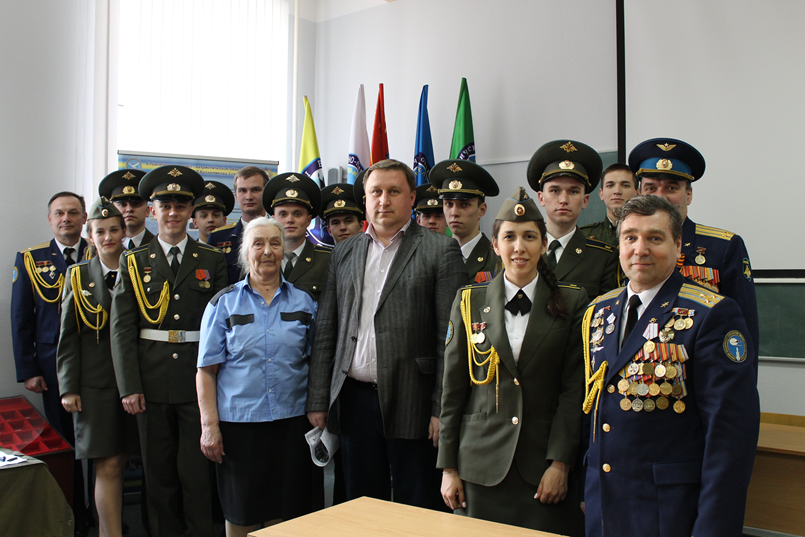 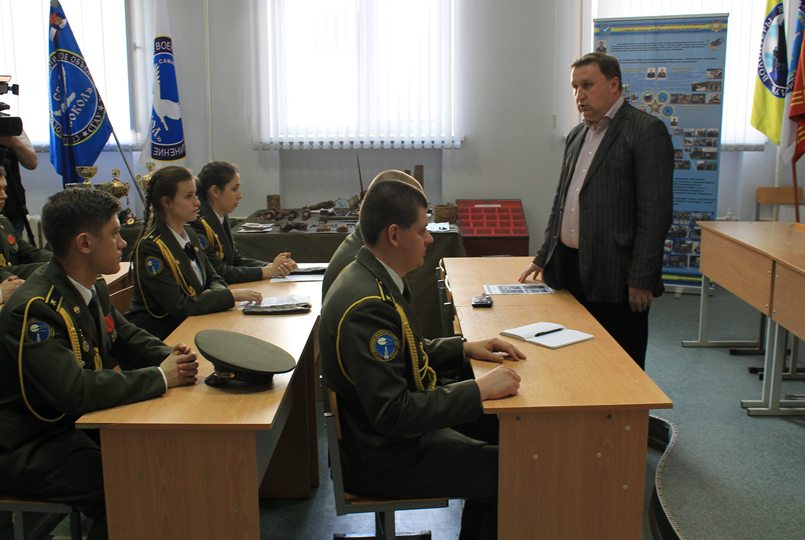 Беседа с сопредседателем Общероссийского Народного Фронта в Самарской области Покровским П.А.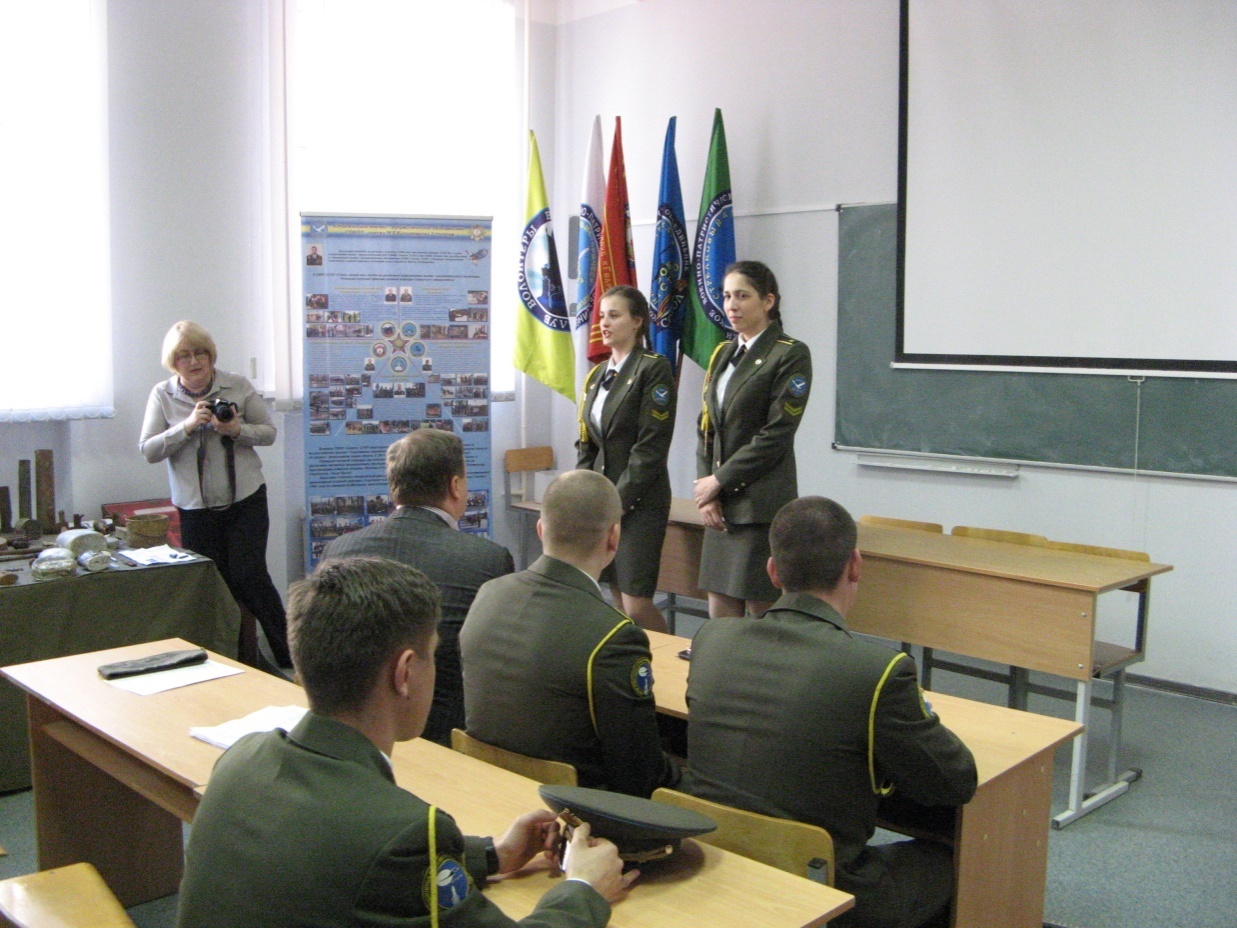 Курсанты СВПО «Сокол СГАУ» Барякаева С. и Герасимова А.  рассказывают о ВПК «Гвардеец».Список участников Руководитель СВПО «Сокол СГАУ» полковник Одобеску В.Т.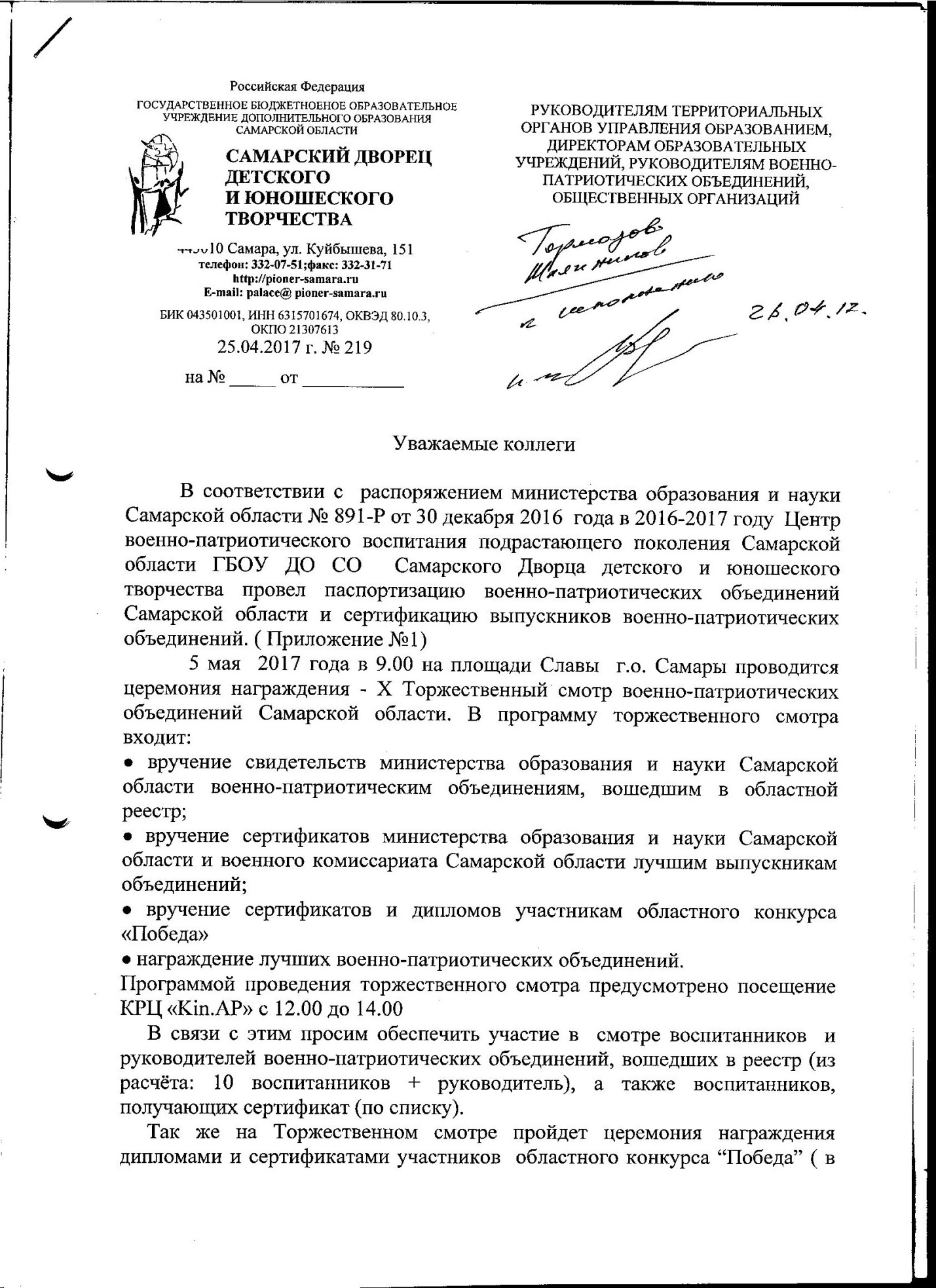 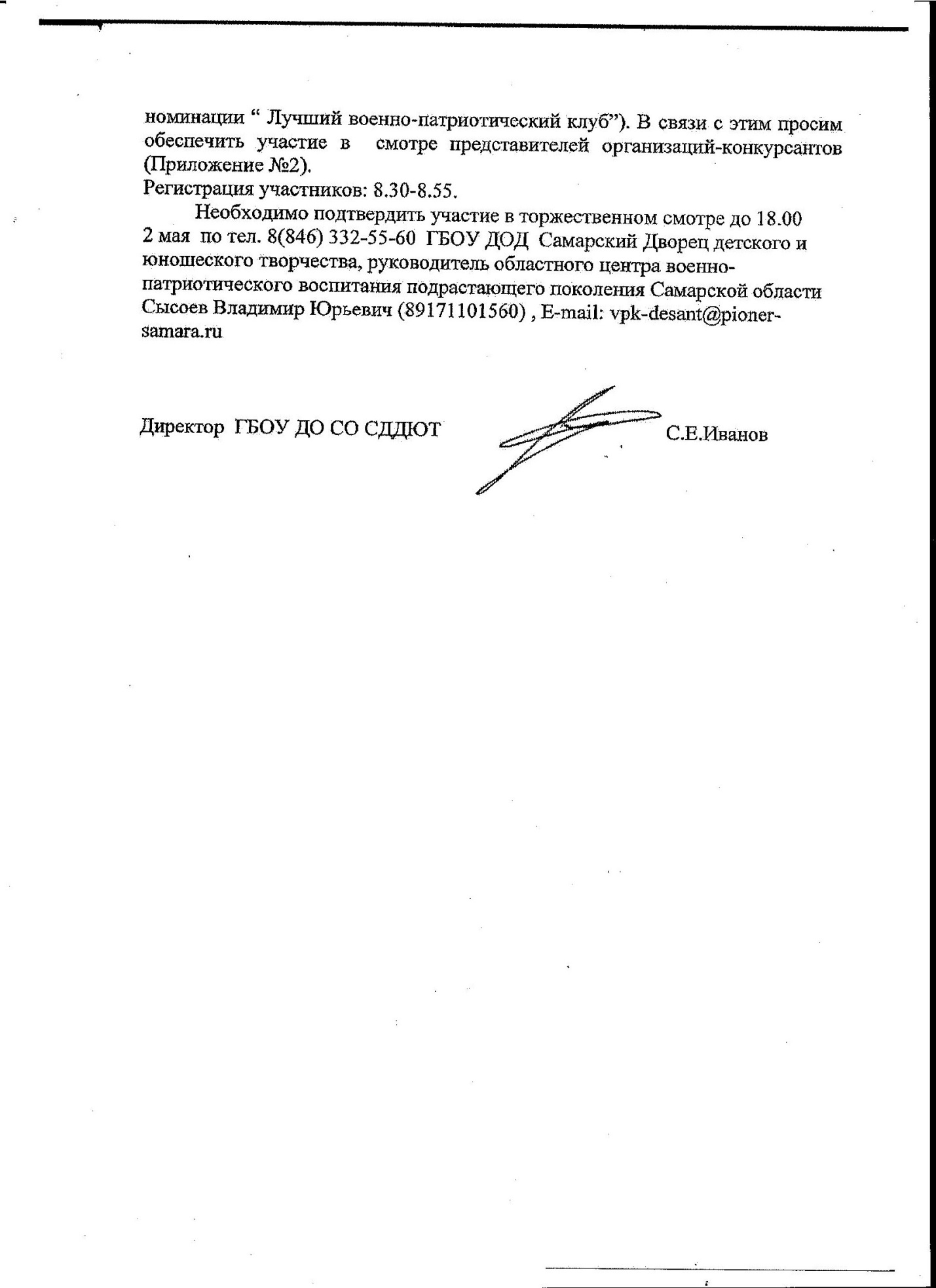 Начальник УВР______________М.Г. Резниченко ____ ___________.Руководитель СВПО «Сокол»_______________В.Т. Одобеску ____ ___________Руководитель клуба «Гвардеец»_______________ И.Е. Тормозов№ п/пФИОУчебная группаТелефонПримечание1Алексеев Юрий Александрович2508с3348-927-656-37-232Афонин Александр Викторович2508с3348-927-902-99-553Барякаева Светлана Николаевна5201с4168-927-752-75-244Болотов Андрей Евгеньевич2508с3348-937-066-72-466Данилов Александр Игоревич2504с3348-927-267-16-557Ефремов Олег Евгеньевич5310Б4138-927-208-80-558Жигалин Андрей Алексеевич33048-937-803-96-0410Краснопольский Никита Даниилович6313Б4048-927-711-48-1611Лукьянов Андрей Александрович63138-927-739-59-9312Попков Артем Андреевич14048-937-184-20-7313Герасимова Альбина Владимировна2508с3348-927-294-06-2014Бикбаев Рашид Менналиевич44028-927- 739-9535